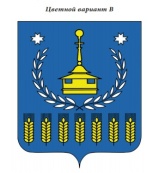 СОВЕТ ДЕПУТАТОВМУНИЦИПАЛЬНОГО ОБРАЗОВАНИЯ«МУНИЦИПАЛЬНЫЙ ОКРУГ ВОТКИНСКИЙ РАЙОН УДМУРТСКОЙ РЕСПУБЛИКИ»«УДМУРТ ЭЛЬКУНЫСЬ ВОТКА ЁРОС МУНИЦИПАЛ ОКРУГ»МУНИЦИПАЛ КЫЛДЫТЭТЫСЬДЕПУТАТЪЁСЛЭН КЕНЕШСЫРЕШЕНИЕ  «29»  апреля    2022  года                                                                                    № 267г. Воткинск «О поощрении»   В  соответствии с Положением    о денежном содержании и иных выплатах лицам, замещающим муниципальные должности в органах местного самоуправления муниципального образования «Муниципальный округ Воткинский район Удмуртской Республики», осуществляющих свои полномочия на постоянной основе», утвержденное решением Совета депутатов муниципального образования «Муниципальный округ Воткинский район Удмуртской Республики» от 16.11.2021 года  №85, Совет депутатов муниципального образования «Муниципальный округ Воткинский район Удмуртской Республики» РЕШАЕТ:1. Премировать:   - Петрову Ирину Николаевну – Председателя контрольно-счетного органа муниципального образования «Муниципальный округ Воткинский район Удмуртской Республики»     в размере  одного  должностного   оклада  в связи с празднованием   Дня местного самоуправления. 2.Решение вступает в силу со дня  его принятия.Председателя Совета депутатов                                                 М.В. Ярког. Воткинск«29»  апреля    2022года№267